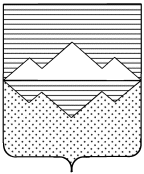 АДМИНИСТРАЦИЯМЕЖЕВОГО ГОРОДСКОГО ПОСЕЛЕНИЯСАТКИНСКОГО МУНИЦИПАЛЬНОГО РАЙОНАЧЕЛЯБИНСКОЙ ОБЛАСТИПОСТАНОВЛЕНИЕ                                                                              от «18»  декабря 2023 года № 256/3                 п. МежевойОб утверждении Программы профилактики нарушений обязательных требований при осуществлении муниципального земельного контроля на территории Межевого городского поселения на 2024 год В соответствии со статьей 8.2 Федеральным законом от 26.12.2008 №294-ФЗ «О защите прав юридических лиц и индивидуальных предпринимателей при осуществлении государственного контроля (надзора) и муниципального контроля», частью 2 Постановления Правительства Российской Федерации от 26.12.2018 № 1680 «Об утверждении общих требований к организации и осуществлению органами государственного контроля (надзора), органами муниципального контроля мероприятий по профилактике нарушений обязательных требований, требований, установленных муниципальными правовыми актами», руководствуясь Уставом  Межевого городского поселения, утвержденного решением Совета депутатов Межевого городского поселения от 26.08.2005 г. №12,ПОСТАНОВЛЯЮ:1. Утвердить прилагаемую Программу профилактики нарушений обязательных требований при осуществлении муниципального земельного контроля на территории Межевого городского поселения на 2024 год, согласно Приложению. 2. Контроль исполнения настоящего постановления оставляю за собой.3. Настоящее постановление вступает в силу со дня его подписания.Глава Межевого городского поселения                                                                        Н.Б. ЕвдокимовПриложениек постановлению администрацииМежевого городского поселенияот «18» декабря 2023 г. № _____УТВЕРЖДЕНОГлава Межевого городского поселения                                           Н.Б. ЕвдокимовПрограмма профилактики нарушений на 2024 годадминистрации Межевого городского поселения, при осуществлении муниципального земельного контроля Настоящая программа разработана в соответствии со статьей 44 Федерального закона от 31 июля 2021 г. № 248-ФЗ «О государственном контроле (надзоре) и муниципальном контроле в Российской Федерации», постановлением Правительства Российской Федерации от 25 июня 2021 г.    № 990 «Об утверждении Правил разработки и утверждения контрольными (надзорными) органами программы профилактики рисков причинения вреда (ущерба) охраняемым законом ценностям» и предусматривает комплекс мероприятий по профилактике рисков причинения вреда (ущерба) охраняемым законом ценностям при осуществлении муниципального земельного контроля.ПАСПОРТРаздел 1. Анализ и оценка состояния подконтрольной сферы.1) вид осуществляемого муниципального контроля в рамках муниципального земельного контроля;2) обзор вида муниципального контроля включает следующие сведения:-  объекты контроля; - обязательные требования, оценка соблюдения которых является предметом муниципального контроля;- данные о проведенных мероприятиях по контролю, мероприятиях по профилактике нарушений и их результатах. - анализ и оценка рисков нарушения обязательных требований.Муниципальный земельный контроль осуществляется администрацией Межевого городского поселения с 2021 г. Обязательные требования, требования, установленные муниципальными правовыми актами, оценка соблюдения которых является предметом муниципального земельного контроля.Муниципальный земельный контроль осуществляется в соответствии с:Федеральным законом от 06.10.2003 № 131-ФЗ «Об общих принципах организации местного самоуправления в Российской Федерации»;Федеральным законом от 26.12.2008 № 294-ФЗ «О защите прав юридических лиц и индивидуальных предпринимателей при осуществлении государственного контроля (надзора) и муниципального контроля»;постановлением Правительства Российской Федерации от 30.06.2010 № 489 «Об утверждении Правил подготовки органами государственного контроля (надзора) и органами муниципального контроля ежегодных планов проведения плановых проверок юридических лиц и индивидуальных предпринимателей»;4) постановлением Правительства Челябинской области от 18.04.2012 № 183-П (в ред. от 21.11.2012 № 646-П) «О Порядке разработки и принятия административных регламентов осуществления муниципального контроля в соответствующих сферах деятельности органами местного самоуправления муниципальных образований Челябинской области»;5) Законом Челябинской области от 02.06.2010 № 584-ЗО «Об административных правонарушениях в Челябинской области».В 2022 году проверки не проводились ввиду отмены плановых проверок в соответствии с Постановлением Правительства РФ от 30.11.2020 № 1969 «Об особенностях формирования ежегодных планов проведения плановых проверок юридических лиц и индивидуальных предпринимателей на 2022 год, проведения проверок в 2022 году и внесении изменений в пункт 7 Правил подготовки органами государственного контроля (надзора) и органами муниципального контроля ежегодных планов проведения плановых проверок юридических лиц и индивидуальных предпринимателей», а также отсутствием обращений и заявлений граждан.Раздел 2. Цели и задачи реализации программы профилактикиОсновными целями Программы профилактики являются:1) Стимулирование добросовестного соблюдения обязательных требований всеми контролируемыми лицами;2) Устранение условий, причин и факторов, способных привести к нарушениям обязательных требований и (или) причинению вреда (ущерба) охраняемым законом ценностям;3) Создание условий для доведения обязательных требований до контролируемых лиц, повышение информированности о способах их соблюдения.4) - организация осуществления администрацией мероприятий по профилактике нарушений требований, установленных федеральными законами, и принимаемыми в соответствии с ними нормативными правовыми актами Российской Федерации, законами и иными нормативными правовыми актами города Челябинска (далее – обязательные требования), требований, установленных муниципальными правовыми актами Межевого городского поселения, при осуществлении муниципального земельного контроля;- предупреждение нарушений юридическими лицами, индивидуальными предпринимателями обязательных требований действующего законодательства, включая устранение причин, факторов и условий, способствующих возможному нарушению обязательных требований;- мотивация к добросовестному поведению и, как следствие, снижение уровня ущерба охраняемым законом ценностям;- создание инфраструктуры профилактики рисков причинения вреда охраняемым законом ценностям;- увеличение доли хозяйствующих субъектов, соблюдающих требований в рамках муниципального земельного контроля. Проведение профилактических мероприятий направлено на решение следующих задач:1) снижение рисков причинения вреда (ущерба) охраняемым законом ценностям;2) внедрение способов профилактики, установленных Положением о муниципальном земельном контроле;3) повышение прозрачности деятельности контрольного органа;4) уменьшение административной нагрузки на контролируемых лиц;5) повышение уровня правовой грамотности контролируемых лиц;6) выявление причин, факторов и условий, способствующих причинению вреда охраняемым законом ценностям и нарушению обязательных требований, требований, установленных муниципальными актами, определение способов устранения или снижения рисков их возникновения;7) устранение причин, факторов и условий, способствующих возможному причинению вреда охраняемым законом ценностям и нарушению обязательных требований, требований, установленных муниципальными актами;8) установление и оценка зависимости видов, форм и интенсивности профилактических мероприятий от особенностей конкретных подконтрольных субъектов (объектов) и проведение профилактических мероприятий с учетом данных факторов;9) определение перечня видов и сбор статистических данных, необходимых для организации профилактической работы;10) повышение квалификации кадрового состава контрольных органов;11) создание	системы	консультирования подконтрольных субъектов, в том числе с использованием современных информационно-телекоммуникационных технологий;12) укрепление системы профилактики нарушений обязательных требований, установленных законодательством в сфере муниципального земельного контроля на территории Межевого городского поселения, путем активизации профилактической деятельности;13) проведение профилактических мероприятий в рамках муниципального жилищного контроля на основе принципов их понятности, информационной	открытости, вовлеченности и полноты охвата ими максимального количества субъектов контроля, а также обязательности, актуальности, периодичности профилактических мероприятий;14) повышение правовой культуры руководителей юридических лиц и индивидуальных предпринимателей.Раздел 3. Перечень профилактических мероприятий, сроки (периодичность) их проведенияПлан мероприятий по профилактике нарушений обязательных требований, требований, установленных муниципальными правовыми актами, при осуществлении муниципального земельного контроля на 2024 год.Раздел 4. Показатели результативности и эффективности программы профилактикиДля оценки эффективности и результативности программы профилактики используются следующие оценки показателей:К отчетным показателям Программы на 2024 год относятся:	- информирование юридических лиц и индивидуальных предпринимателей по вопросам соблюдения обязательных требований, требований, установленных муниципальными правовыми актами, оценка соблюдения которых является предметом муниципального земельного контроля, в том числе посредством размещения на официальном сайте Администрации Межевого городского поселения актуальной информации о внесении изменений, в правовые акты Администрации Межевого городского поселения в рамках муниципального земельного контроля, информационных статей.Наименование программы Программа профилактики рисков причинения вреда охраняемым законом ценностям в рамках муниципального земельного контроля (далее – Программа профилактики).Правовые основания разработки программы Федеральный закон от 31.07.2020 №248-ФЗ «О государственном контроле (надзоре) и муниципальном контроле в Российской Федерации» (далее – Федеральный закон №248-ФЗ);Постановление Правительства РФ от 25.06.2021 № 990 «Об утверждении Правил разработки и утверждения контрольными (надзорными) органами программы профилактики рисков причинения вреда (ущерба) охраняемым законом ценностям».Разработчик программы Администрация Межевого городского поселения Сроки и этапы реализации программы 2024 годИсточники финансирования Бюджет муниципального образования.Ожидаемые конечные результаты реализации программы Устранение условий, причин и факторов, способных привести к нарушениям обязательных требований и (или) причинению вреда (ущерба) охраняемым законом ценностям№ п/пНаименование и форма проведения мероприятияСрок исполненияСтруктурное подразделение, и (или) должностные лица контрольного органа, ответственные за их реализациюСпособ реализации1. Информирование1. Информирование1. Информирование1. Информирование1. Информирование1.Размещение на официальном сайте контрольного органа и актуализация следующей информации:Размещение на официальном сайте контрольного органа и актуализация следующей информации:Размещение на официальном сайте контрольного органа и актуализация следующей информации:Размещение на официальном сайте контрольного органа и актуализация следующей информации:1.1.тексты нормативных правовых актов, регулирующих осуществление муниципального контроля;первичное размещениеI квартал 2024 годаактуализация ежемесячноАдминистрацияпосредством размещения информации в разделе «муниципальный контроль» на официальном сайте 1.2. сведения об изменениях, внесенных в нормативные правовые акты, регулирующие осуществление муниципального контроля, о сроках и порядке их вступления в силу;первичное размещение15.01.2024 годаактуализация ежемесячноАдминистрацияпосредством размещения информации в разделе «муниципальный контроль» на официальном сайте 1.3.перечень нормативных правовых актов с указанием структурных единиц этих актов, содержащих обязательные требования, оценка соблюдения которых является предметом контроля, а также информация о мерах ответственности, применяемых при нарушении обязательных требований, с текстами в действующей редакции;первичное размещение15.01.2024 г.актуализация ежемесячноАдминистрацияпосредством размещения информации в разделе «муниципальный контроль» на официальном сайте 1.4.утвержденные проверочные листы в формате, допускающем их использование для самообследования;апрель 2024 г.Администрацияпосредством размещения информации в разделе «муниципальный контроль» на официальном сайте контрольного органа1.5.руководства по соблюдению обязательных требований, установленных органами местного самоуправления и /  или руководства по соблюдению обязательных требований, установленных федеральными НПА, сформированные  федеральными органами исполнительной власти, осуществляющими выработку государственной  политики в данной сфере15.01.2024 г.Администрацияпосредством размещения информации в разделе «муниципальный контроль» на официальном сайте контрольного органа1.6перечень индикаторов риска нарушения обязательных требований, порядок отнесения объектов контроля к категориям риска;15.01.2024 г.Администрацияпосредством размещения информации в разделе «муниципальный контроль» на официальном сайте контрольного органа1.7.перечень объектов контроля либо  перечень объектов контроля, учитываемых в рамках формирования ежегодного плана контрольных (надзорных) мероприятий с указанием категории риска (при формировании плановых проверок)15.01.2024 г.Администрацияпосредством размещения информации в разделе «муниципальный контроль» на официальном сайте контрольного органа1.8.программу профилактики рисков причинения вреда и план проведения плановых контрольных (надзорных) мероприятий контрольным (надзорным) органом (при проведении таких мероприятий);15.01.2024г.Администрацияпосредством размещения информации в разделе «муниципальный контроль» на официальном сайте контрольного органа1.9.исчерпывающий перечень сведений, которые могут запрашиваться контрольным (надзорным) органом у контролируемого лица;15.01.2024 г.далее актуализация ежемесячноАдминистрацияпосредством размещения информации в разделе «муниципальный контроль» на официальном сайте контрольного органа1.10.сведения о способах получения консультаций по вопросам соблюдения обязательных требований (по телефону, посредством видео-конференц-связи, на личном приеме либо в ходе проведения профилактического мероприятия, контрольного (надзорного) мероприятия)не позднее 15.01.2024 г.Администрацияпосредством размещения информации в разделе «муниципальный контроль» на официальном сайте контрольного органа1.11.сведения о порядке досудебного обжалования решений контрольного органа, действий (бездействия) его должностных лиц;I квартал 2024 годаАдминистрацияпосредством размещения информации в разделе «муниципальный контроль» на официальном сайте контрольного органа1.12.доклады о государственном контроле муниципальном контроле;I квартал года следующего за отчетнымАдминистрацияпосредством размещения информации в разделе «муниципальный контроль» на официальном сайте контрольного органа1.13.доклады, содержащие результаты обобщения правоприменительной практики контрольного органа;до 1 апреля 2024 годаАдминистрацияпосредством размещения информации в разделе «муниципальный контроль» на официальном сайте контрольного органа1.14.публичные обсуждения правоприменительной практикиноябрь 2024 г.Администрацияпосредством ВКС 2. Обобщение правоприменительной практики2. Обобщение правоприменительной практики2. Обобщение правоприменительной практики2. Обобщение правоприменительной практики2. Обобщение правоприменительной практики2.1.подготовка доклада с результатами обобщения правоприменительной практикидо 1 апреля 2024 годаАдминистрацияанализ и письменное оформление результатов правоприменительной практики2.2.публичное обсуждение проекта доклада о правоприменительной практикедо 1 марта 2024 годаАдминистрацияПосредством проведения ВКС3. Объявление предостережения3. Объявление предостережения3. Объявление предостережения3. Объявление предостережения3. Объявление предостережения3.1.Выдача контролируемым лицам предостережения о недопустимости нарушения обязательных требований постоянно по мере необходимостиАдминистрацияпосредством выдачи лично или почтовым отправлением 4. Консультирование4. Консультирование4. Консультирование4. Консультирование4. Консультирование4.1Разъяснение по вопросам:положений нормативных правовых актов, муниципальных правовых актов, содержащих обязательные требования, оценка соблюдения которых осуществляется в рамках муниципального земельного контроля;положений нормативных правовых актов, муниципальных правовых актов, регламентирующих порядок осуществления муниципального земельного контроля;порядка обжалования решений уполномоченных органов, действий (бездействия) должностных лиц, осуществляющих муниципальный земельный контроль;выполнения предписания, выданного по итогам контрольного мероприятия.постоянно по мере поступления обращенийРуководитель, должностные лицаустно, письменно, посредством ВКС, посредством размещения письменных ответов на запросы по электронной почте5. Профилактический визит5. Профилактический визит5. Профилактический визит5. Профилактический визит5. Профилактический визит5.1Профилактическая беседа по месту осуществления деятельности контролируемого либо путем использования видео-конференц-связи.Профилактический визит к лицам, приступившим к осуществлению деятельности в контролируемой сфере в 2024 году.Указать дату, время, место планируемых мероприятий в том количестве, которое необходимоРуководитель, должностные лицаПосредством посещения места осуществления деятельности контролируемого либо путем использования видео-конференц-связи.№ п/пНаименование показателяВеличина1.Полнота информации, размещенной на официальном сайте контрольного органа в сети «Интернет» в соответствии с частью 3 статьи 46 Федерального закона от 31 июля 2021 г. № 248-ФЗ «О государственном контроле (надзоре) и муниципальном контроле в Российской Федерации»100 %2.Удовлетворённость предпринимательского сообщества  контрольной деятельностью в подконтрольной сфере70 % от числа обратившихся3.Количество проведенных профилактических мероприятий100% от запланированныхзначение показателянет отклоненияотклонение больше 20%отклонение больше 50 %оценкавысокая эффективностьудовлетворительная эффективностьнизкая эффективность